First Name of Application CV No 1591386Whatsapp Mobile: +971504753686 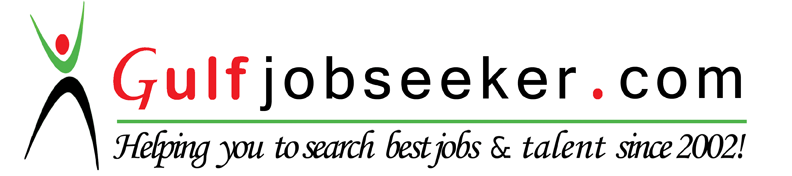 To get contact details of this candidate Purchase our CV Database Access on this link.http://www.gulfjobseeker.com/employer/services/buycvdatabase.phpOBJECTIVETo continue my career with an organization that will utilize my Management, Supervision & Administration Skills to benefit mutual growth & Success.WORK EXPERIENCE  (A)Rural Marketing Coordinator  November 2013 to October 2015  District Cooperative Bank –Unnao (Uttar Pradesh)Arranging refinance to Primary Agriculture Credit Societies(PACS) in rural areasCommunicating and Promoting Implementation of Government Schemes for overall development in Rural Areas.Ensuring Detailed Documentation, and preparation of MIS reports for NABARD & RBI.Evaluating, monitoring and inspecting the Societies for ensuring proper benefits to farmers.Planning/Organizing farmer Clubs.(B)Export ExecutiveJuly 2012 to September 2013HMA Agro Industries-Agra (Uttar Pradesh)Communication & Interaction with Foreign BuyersCommunicating to the Management about changes / innovations if required to be made for the development of the productsPlanning National & International tours for business promotion and participation in trade fairsFollowing up the enquiries.Interaction with government / local officialEffective Part of Marketing Team(C)International Marketing/Business DevelopmentJuly 2009 to May 2010JS Group of Companies-Kanpur (Uttar Pradesh)Communication & Interaction with Foreign BuyersFollowing up the enquiries.Interaction with government / local officialEffective Part of Marketing TeamEDUCATIONAL QUALIFICATIONSPECIALIZATION:MAJOR:   INTERNATIONAL BUSINESS                                 MINOR:   HUMAN RESOURCES             OPEN:      RURAL MANAGEMENTSUMMER INTERNSHIPORGANIZATION: - J.S. INTERNATIONAL (www.jsindia.in) (www.jsgroupindia.com)TOPIC: - INTERNATIONAL MARKETING AND DOCUMENTATIONDURATION: - 45 daysRESPOSIBILITIES: STUDY OF ALL DOCUMENTSSKILLS ACQUIRED:- Documents Studied include: - Bills of Exchange, Certifications, Invoices etc.Export Procedures: - Direct as well as Via Agents.Marketing StrategiesRESEARCH PROJECT WORKTOPIC: - EXPORT POTENTIAL ON THE GROWTH & PRODUCTION OF PROCESSED FOOD.OBJECTIVE: - Identification of various reasons of export of products in Kanpur & assessment of      demands.LOCATION: - KANPURSAMPLE SIZE: - 60 respondents.RESEARCH INSTRUMENT: - Structured QuestionnaireFINDINGS: - The Indian market for processed food is growing, but off a very low base. It is characterised by A generally small domestic processing industry.A generally underdeveloped packaging industry but high packaging costs.An inefficient distribution system. Positions of responsibilities achievements WINNERS IN “MANTECH 2011” AT INVERTIS UNIVERSITY, BAREILLY IN MANAGEMENT QUIZ AND SUPPLY CHAIN GAMES.PARTICIPATED IN CONFLUENCE 2010 OF INDIAN INSTITUTE OF MANAGEMENT-AHMEDABAD at KANPUR INSTITUTE OF TECHNOLOGY, ORGANISED BY SMART SIMS.PARTICIPATED IN A POWER POINT PRESENTATION “SHIFT HAPPENS” at COLLEGE OF MANAGEMENT STUDIES.1ST RUNNERS UP OF JAGRAN INSTITUTE OF MANAGEMENT-QUEST 2011.ATTENDED SEMINAR HELD AT COLLEGE OF MANAGEMENT STUDIES ORGANISED BY NATIONAL STOCK EXCHANGE.ATTENDED “INDUSTRIAL MOTIVATIONAL CAMPAIGN” ORGANISED BY MSME-DI.Personal detailsProfessional Strengths:Professional Strengths:Technical Competency:Good System Skills viz. MS-WORD, MS-POWERPOINT,       MS-EXCEL.Functional CompetencyLearning Skills, leadership skills, Motivational and Coordinating skills.Interpersonal Skills & an Effective Team Player.Sound Written/Oral Communication Skills.Sound Analytical Skills.Planning/OrganizingSelf- Starter.ValuesHonesty/Integrity/MoralityReliability/ResponsibilityPositive Attitude/MotivationYEARDEGREEINSTITUTEBOARD /UNIVERSITYRESULT %2010-12MBA COLLEGE OF MANAGEMENT STUDIES,KANPURGAUTAM BUDH TECHNICAL UNIVERSITY75 2006-2009BBA(I.I.)COLLEGE OF MANAGEMENT STUDIES, KANPURMADURAI KAMARAJ UNIVERSITY732006INTERMEDIATEBEN HUR INTER COLLEGE, UNNAOUP BOARD            (English Medium)772004HIGH SCHOOLBEN HUR INTER COLLEGE, UNNAOUP BOARD           71Translator(Languages) IN A MEGA EYE CAMP BY AN NGO “ONE SIGHT” ORGANISED BY LUXOTTICA GROUP(A TEAM OF DOCTORS FROM USA)  at VSGOI , UNNAO